RESUME								Contact No.-9813614464 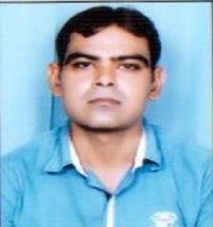    AMIT MAAN									 Email Id.-amitmaan280@gmail.com	Looking to use skills while working as part of a team and functions efficiently in meeting deadlines for the betterment of the company as a leading electrical engineer for the benefit of the company. 					Preferred location: any where in India or abroadPROFILE SUMMARY	Currently working at VIDARBH INDUSTRIES POWER LIMITED (2X300MW RELIANCE THERMAL POWER PLANT) as an electrical maintenance engineer in CHENNAI RADHA ENGINEERING WORKS (P) LTD.Offering 6+ years of experience in industry or thermal power plant in all aspect of maintenance, operation, construction and power erection of HT/LT transmission line lines.Sound knowledge switch gears, electrical machines, single phase and three phase transformers, power panels, control panels transmission and distribution and management.An effective communicator with the ability to motivate personnel towards achieving organizational objectives and adhering to industry best practices.Certificate in national level training on NUCLEAR TECHNIQUES held at NITTTER, CHANDIGARH.Participating in national level science quiz competition held at NIT,KURUKSHETRA							PREVIOUS ASSIGNMENT/PROFESSIONAL EXPERIENCE29 Nov.2016----------Till date				CHENNAI RADHA ENGINEERING WORKS (P) LTD.								(Electrical Maintenance Engineer)Maintenance of HT/LT motors (0.4KW - 560KW), transformers1600KVA /2500KVA.Maintenance of SFU modules, air circuit breaker and vaccume circuit breakers.Working with VFD (variable frequency drives) Isolation and normalization of breakers as well as feeders.Maintenance of all types control panel, HT/ LT distribution lines, ZSS, limit switch, BSS etc.Fault clearance and ensure the operation of plant smooth all the times or to make the RTS healthy for operation of the system.Prepare daily plan, daily progress report, and maintenance schedule.Maintenance and fault rectification in ILMS, flap gates, SM, motor breaks, scoop motor etc.03 JULY- 2013---------- 23 NOV. - 2016			NIBA SERVICES							 (Electrical engineer)Had been working as an electrical maintenance engineer in RAJIV GANDHI THERMAL POWER PLANT (2X600MW) in operation/electrical maintenance department.Preventive maintenance of HT/LT motors, flap gates, limit switches, SFU modules.Issue and close daily PM permits and check the PM observation and defects.Ensure the smooth operation of derives and spares, cable laying and termination etc.02 JUNE 2008----------16 JUNE- 2010		MICROTECH ENGINEERS 							(Site Electrical Engineer)Had been working in RAJIV GANDHI THERMAL POWER PLANT (2X600MW) as electrical site engineer in construction and power. Worked in erection of motors, transformers and HT/LT lines. Handling a team of supervisors and technicians etc.Installation of power panels, weldinar recepticals and MLDB. Maintaining spare records and preparing shift schedule etc.                                                                                                                                                                                                                                                 ACADEMIC QUALIFICATIONM. Tech (EEE)			2013			DIET, KARNAL (KURUKSHETRA UNIVERSITY)B. Tech	(EE)			2008			MM ENGG. COLLEGE, AMBALA							(KURUKSHETRA UNIVERSITY)Diploma (EE)			2005			HSBTE, PANCHKULA (CHANDIGARH)Matric				2000			BAPTIST SR. SEC. SCHOOL, CBSE                                                                                                                                                                                                                                                                                                  SOFT SKILLSWell versed with MS Office, word, and Internet Applications.Simulation and p-spice design manager.Working on SAP software.                                                                  TRAINING6 week Industrial training at thermal power plant (PANIPAT) and study overall functioning of the plant of PTPS THERMAL POWER PLANT, PANIPAT all the 8 units having total of 1360MW.6 week summer training at JINDAL STRIPS, working with ac and dc drives, three phase induction motors.                                                                                                                                                                                                                                                                                                                                                                                                                                                                                                                                                          BEYOND CURRICULUM                                                                                                                                                                                                       Amiable in every environment and quick Lerner.Ready to relocate anywhere.Making others happy .										PERSONAL DOSSIERDate of Birth			:				01 January 1985Address			:				Amit Maan s/o Ramesh Maan,												Vpo-Dhani Mahu														Distt.-bhiwani														HaryanaLanguage Proficiency		:				English and Hindi                 												(AMIT MAAN)                                                                                                                              